Black Rum And Blueberry PieJim Bennet 1972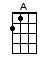 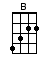 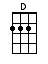 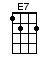 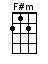 INTRO:  / 1 2 / 1 2 / [A] / [A] / [A] / [A]We're [A] livin' in the age of space as [E7] everybody knowsMost [E7] everyone is in the race as [A] this here country growsBut [F#m] down among the lobster pots you'll find a funny crewUs [B] Maritimers don't do things, like [B] other people [E7] doWe … just … like …CHORUS:[A] Fishin', fightin', gettin’ tight ‘n’ [E7] starin' at the sky[E7] Chewin', spittin' and just sittin' [A] watchin' things go by[F#m] Climbin' rocks 'n' drivin' oxen learnin' how to lie[D] Drinkin' black [A] rum 'n' eatin’ [E7] blueberry [A] pie[D] Drinkin' black [A] rum 'n' eatin’ [E7] blueberry [A] pie [A] / [A] / [A]I [A] guess they worry 'bout us in them [E7] cities up the lineThey [E7] never will believe us when we [A] say we're doin’ fineThey [F#m] tell us we'd be better off if their rules were appliedBut [B] why should they complain about, the [B] things they've never [E7] tried?Them … things … like …CHORUS:[A] Fishin', fightin', gettin’ tight ‘n’ [E7] starin' at the sky[E7] Chewin', spittin' and just sittin' [A] watchin' things go by[F#m] Climbin' rocks 'n' drivin' oxen learnin' how to lie[D] Drinkin' black [A] rum 'n' eatin’ [E7] blueberry [A] pie[D] Drinkin' black [A] rum 'n' eatin’ [E7] blueberry [A] pie [A] / [A] / [A]Now [A] once upon a time some eco-[E7]nomic fellers cameDe-[E7]velopment of human-type re-[A]sources was their gameThey [F#m] asked a big computer what us folks was fit to doIt [B] typed a big long list of things, that [B] we're best suited [E7] toThat … list … read …CHORUS:[A] Fishin', fightin', gettin’ tight ‘n’ [E7] starin' at the sky[E7] Chewin', spittin' and just sittin' [A] watchin' things go by[F#m] Climbin' rocks 'n' drivin' oxen learnin' how to lie[D] Drinkin' black [A] rum 'n' eatin’ [E7] blueberry [A] pie[D] Drinkin' black [A] rum 'n' eatin’[B] Blue-[B]ue-[E7]ber-[E7]ry [A] pie [A] / [A] / [A][D][A]www.bytownukulele.ca